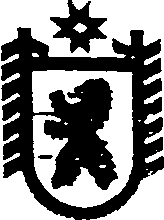 Республика КарелияАДМИНИСТРАЦИЯ СЕГЕЖСКОГО МУНИЦИПАЛЬНОГО РАЙОНАПОСТАНОВЛЕНИЕот  22  декабря  2017 года   №  1012СегежаОб утверждении плана реализации муниципальной программы «Развитие физической культуры и спорта в Сегежском муниципальном районе на 2016-2018 годы» на 2018 год В соответствии с пунктом 38 Порядка разработки, утверждения, реализации и оценке эффективности муниципальных программ Сегежского муниципального района, утвержденного постановлением администрации Сегежского муниципального района        от 09 июля 2014 г. № 876 (в ред.), муниципальной программой  «Развитие физической культуры и спорта в Сегежском муниципальном районе на 2016 -2018 годы», утвержденной постановлением администрации Сегежского муниципального района           от 6 августа 2015 г. № 742 (в ред. постановлений от 17 февраля 2016 г. № 102,                  от 30 октября 2016 г. № 935, от 18 октября 2017 г. № 741, от 19 октября 2017 г. № 749) администрация Сегежского муниципального района  п о с т а н о в л я е т: 1.  Утвердить прилагаемый план реализации муниципальной программы «Развитие физической культуры и спорта в Сегежском муниципальном районе                   на 2016-2018 годы» на 2018 год.     2.     Отделу информационных технологий и защите информации администрации Сегежского муниципального района (Т.А.Слиж) обнародовать настоящее постановление путем размещения официального текста настоящего постановления  в  информационно-телекоммуникационной сети «Интернет» на официальном сайте администрации Сегежского муниципального района  http://home.onego.ru/~segadmin.       3.  Контроль за исполнением настоящего постановления возложить на начальника управления образования администрации Сегежского муниципального района С.О.Махмутову.             Глава  администрации  Сегежского муниципального района				               Ю.В. ШульговичРазослать: в дело, УД, УО, ФУ, УЭР, ДЮСШ-1, ЕРЦ.Приложение № 1к постановлению администрацииСегежского муниципального районаот  22  декабря  2017 г.  №  1012	УТВЕРЖДАЮ_____________________________(Глава администрации Ю. В. Шульгович)" ___ " _______________________ г.ПЛАН РЕАЛИЗАЦИИ МУНИЦИПАЛЬНОЙ ПРОГРАММЫ «Развитие физической культуры и спорта в Сегежском муниципальном районе на 2016-2018 годы» на 2018 год Ответственный исполнитель муниципальной программы «Развитие физической культуры и спорта в Сегежском муниципальном районе на 2016 - 2018 годы»_____________________(подпись)         « 11 »   декабря  2017  г.Наименование подпрограммы  муниципальной программы,    основного    мероприятия и   мероприятий,  Ответственный исполнитель (ГРБС, ФИО, должность)СрокСрокНаименование и значение показателя непосредственного результатаНаименование и значение показателя непосредственного результатаНаименование и значение показателя непосредственного результатаНаименование и значение показателя непосредственного результатаНаименование и значение показателя непосредственного результатаНаименование и значение показателя непосредственного результатаКод бюджетной классификацииКод бюджетной классификацииКод бюджетной классификацииРасходы (тыс.руб.)Расходы (тыс.руб.)Расходы (тыс.руб.)Наименование подпрограммы  муниципальной программы,    основного    мероприятия и   мероприятий,  Ответственный исполнитель (ГРБС, ФИО, должность)начала  реализации  окончания реализациинаименованиеЕдиница измеренияЗначениеЗначениеЗначениеЗначениераздел, подразделцелевая статьявид расходовОчередной финансовый годПервый год планового периодаВторой год планового периодаНаименование подпрограммы  муниципальной программы,    основного    мероприятия и   мероприятий,  Ответственный исполнитель (ГРБС, ФИО, должность)начала  реализации  окончания реализациинаименованиеЕдиница измеренияГод, предшествующий очередному финансовому годуОчередной финансовый годПервый год планового периодаВторой год планового периодараздел, подразделцелевая статьявид расходовОчередной финансовый годПервый год планового периодаВторой год планового периода12345678910111213141516 1.Создание условий, обеспечивающих возможность для жителей Сегежского района вести здоровый образ жизни, систематически заниматься физической культурой и спортомГаврилов Н.С. директор МКОУ «ДЮСШ № 1 г. Сегежи»20162018Доля населения Сегежского муниципального района, занимающегося физической культурой и спортом в общей численности населения района %2729--2. Совершенствование системы физического воспитания различных категорий и групп населенияГаврилов Н.С.. директор МКОУ «ДЮСШ № 1 г. Сегежи»20162018Доля обучающихся, систематически занимающихся физической культурой и спортом, в общей численности обучающихся школ Сегежского муниципального района.%5759--3. Популяризация массового спорта и приобщение различных слоев общества к регулярным занятиям физической культурой и спортом             Гаврилов Н.С.. директор МКОУ «ДЮСШ № 1 г. Сегежи»20162018Рост числа участников спортивно-массовых мероприятий.Чел518552713. Популяризация массового спорта и приобщение различных слоев общества к регулярным занятиям физической культурой и спортом             Гаврилов Н.С.. директор МКОУ «ДЮСШ № 1 г. Сегежи»20162018Количество проведенных спортивных мероприятийЕд.101  1041105290019951011210,5--3. Популяризация массового спорта и приобщение различных слоев общества к регулярным занятиям физической культурой и спортом             Гаврилов Н.С.. директор МКОУ «ДЮСШ № 1 г. Сегежи»20162018Количество проведенных спортивных мероприятийЕд.101  10411052900199510244119,84--3. Популяризация массового спорта и приобщение различных слоев общества к регулярным занятиям физической культурой и спортом             Гаврилов Н.С.. директор МКОУ «ДЮСШ № 1 г. Сегежи»20162018Количество проведенных спортивных мероприятийЕд.101  10411052900199510113124,7--Итого по муниципальной программеXXXXXX X XXXX X 255,04--в том числе XXXXXXXXXXXXОтветственный исполнительXXXXXXXXXXXX255,04--